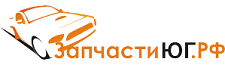 Анкета ПредставителяЮридический адресКоличество торговых точекФактические адреса точекТелефоны+7(   )  , +7(   )ФИОДействуетНа основании свидетельства о регистрации/устава (указать)ИНН ИПРасчетный счетБанкАдрес банкаКорр. счетБИКEmailУровень партнёрства[  ] Представительство[  ] Поставки в магазин[  ] Стол заказов запчастейСреднемесячный оборот руб:[  ] меньше 100.000[  ] 100.000-200.000[  ] 200.000-400.000[  ] 400.000-600.000[  ] больше 600.000